4th Grade Homework Books 2016-17 School YearNeeded by August 22nd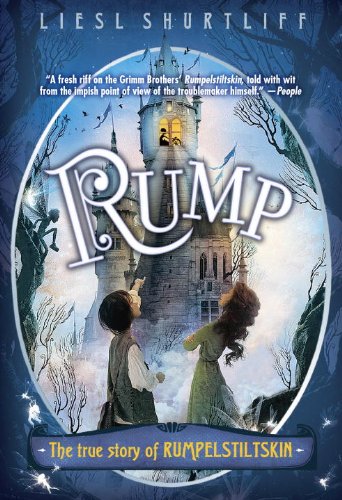 Needed by October 18th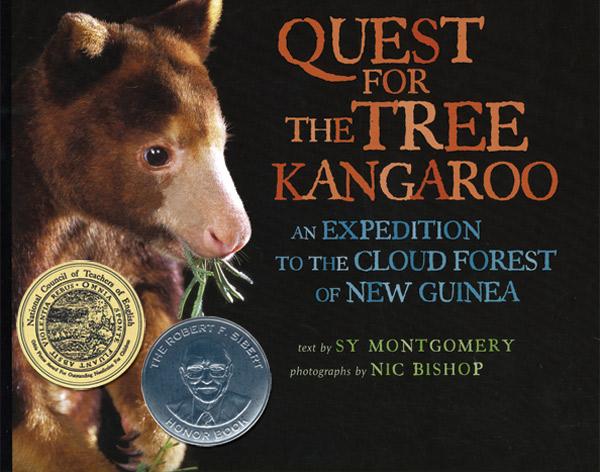 Needed by February 7th
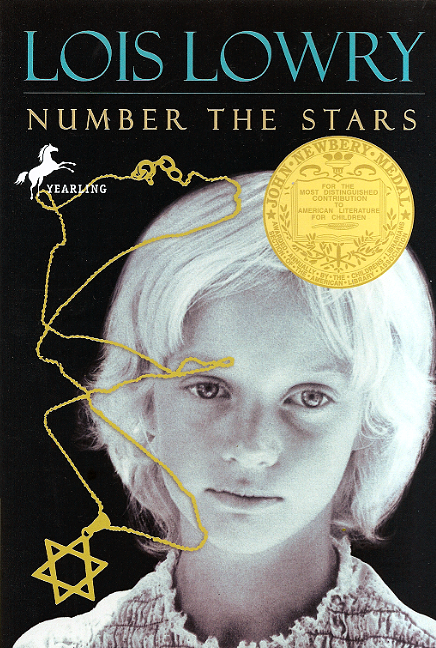  Needed by March 27th 
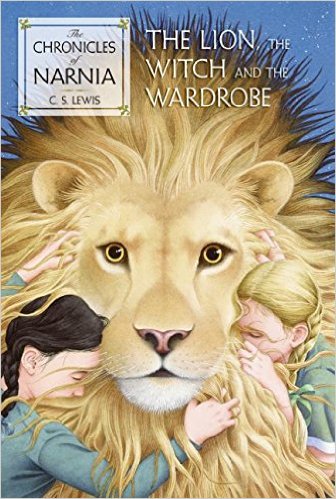 